My Carbon Footprint – My pledge to reduce my carbon footprintWrite/draw your carbon footprint						write/draw your pledge to reduce your carbon footprint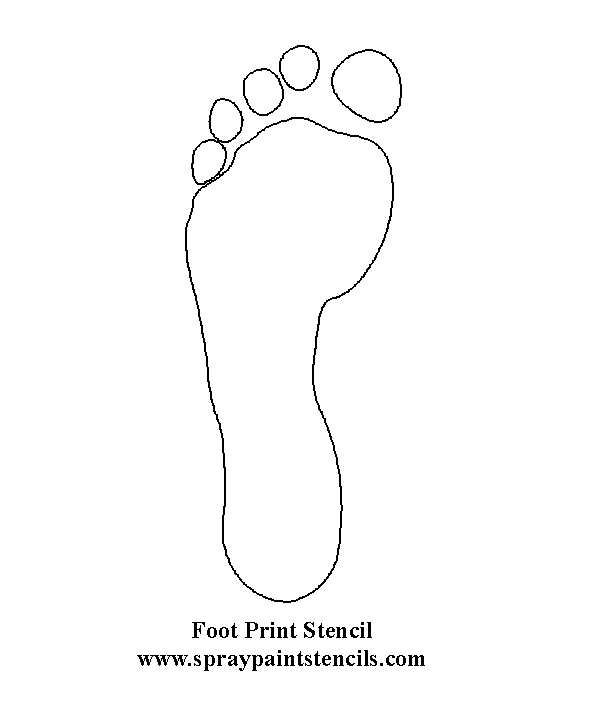 